زانكۆی سه‌ڵاحه‌دین-هه‌ولێر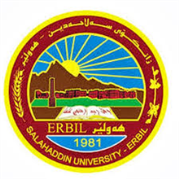 كۆلێژی: ئةندازياريبه‌شی: تةلارسازيژمێریاری                                                  فۆرمی سه‌روانه‌ی زێده‌كی مامۆستایان                                      مانگی: نیسانهاوناز مجيد عبداللةڕۆژ/ كاتژمێر8:30-9:309:30-10:3010:30-11:3011:30-12:3012:30-1:301:30-2:302:30-3:303:30-4:304:30-5:30شەممەیەك شەممە2nd stageArchitecture design 3&4دوو شەممەسێ شەممە1st stageAcademic debateچوار شەممە2nd stageArchitecture design 3&4پێنج شەممەڕۆژڕۆژڕێكه‌وتتیۆری تیۆری پراكتیكیژمارەی سەروانەڕۆژڕێكه‌وتتیۆری پراكتیكیژمارەی سەروانەشەممەشەممەشەممە6/ 4یەك شەمەیەك شەمە555یەك شەمە7/ 455دوو شەمەدوو شەمە1/ 4دوو شەمە8/ 4سێ شەمەسێ شەمە2/ 4444سێ شەمە9/ 444چوار شەمەچوار شەمە3/ 4چوار شەمە10/ 455پێنج شەمەپێنج شەمە4/ 4555پێنج شەمە11/ 4 سه‌رپه‌رشتی پرۆژه‌ی ده‌رچونسه‌رپه‌رشتی پرۆژه‌ی ده‌رچونسه‌رپه‌رشتی پرۆژه‌ی ده‌رچونسه‌رپه‌رشتی پرۆژه‌ی ده‌رچونسه‌رپه‌رشتی پرۆژه‌ی ده‌رچونكۆى كاتژمێره‌كانكۆى كاتژمێره‌كانكۆى كاتژمێره‌كان11كۆى كاتژمێره‌كانكۆى كاتژمێره‌كان14ڕۆژڕۆژڕێكه‌وتتیۆری تیۆری پراكتیكیژمارەی سەروانەڕۆژڕێكه‌وتتیۆری پراكتیكیژمارەی سەروانەشەممەشەممە13/ 4شەممە20/ 4یەك شەمەیەك شەمە14/ 4555یەك شەمە21/ 455دوو شەمەدوو شەمە15/ 4دوو شەمە22/ 4سێ شەمەسێ شەمە16/ 4444سێ شەمە23/ 444چوار شەمەچوار شەمە17/ 4555چوار شەمە24/ 455پێنج شەمەپێنج شەمە18/ 4پێنج شەمە25/ 4سه‌رپه‌رشتی پرۆژه‌ی ده‌رچونسه‌رپه‌رشتی پرۆژه‌ی ده‌رچونسه‌رپه‌رشتی پرۆژه‌ی ده‌رچونسه‌رپه‌رشتی پرۆژه‌ی ده‌رچونسه‌رپه‌رشتی پرۆژه‌ی ده‌رچونكۆى كاتژمێره‌كانكۆى كاتژمێره‌كانكۆى كاتژمێره‌كان11كۆى كاتژمێره‌كانكۆى كاتژمێره‌كان14ڕۆژڕێكه‌وتتیۆری پراكتیكیژمارەی سەروانەناوی مامۆستا: هاوناز مجيد عبداللهنازناوی زانستی: ماموستاي ياريدةدةربەشوانەى ياسايى:  6 كاتزميربەشوانەی هەمواركراو:14 كاتزميرته‌مه‌ن:41كۆی سەروانە:هۆكاری دابه‌زینی نیساب: خويندكاري دكتوراناوی مامۆستا: هاوناز مجيد عبداللهنازناوی زانستی: ماموستاي ياريدةدةربەشوانەى ياسايى:  6 كاتزميربەشوانەی هەمواركراو:14 كاتزميرته‌مه‌ن:41كۆی سەروانە:هۆكاری دابه‌زینی نیساب: خويندكاري دكتوراناوی مامۆستا: هاوناز مجيد عبداللهنازناوی زانستی: ماموستاي ياريدةدةربەشوانەى ياسايى:  6 كاتزميربەشوانەی هەمواركراو:14 كاتزميرته‌مه‌ن:41كۆی سەروانە:هۆكاری دابه‌زینی نیساب: خويندكاري دكتوراناوی مامۆستا: هاوناز مجيد عبداللهنازناوی زانستی: ماموستاي ياريدةدةربەشوانەى ياسايى:  6 كاتزميربەشوانەی هەمواركراو:14 كاتزميرته‌مه‌ن:41كۆی سەروانە:هۆكاری دابه‌زینی نیساب: خويندكاري دكتوراناوی مامۆستا: هاوناز مجيد عبداللهنازناوی زانستی: ماموستاي ياريدةدةربەشوانەى ياسايى:  6 كاتزميربەشوانەی هەمواركراو:14 كاتزميرته‌مه‌ن:41كۆی سەروانە:هۆكاری دابه‌زینی نیساب: خويندكاري دكتوراناوی مامۆستا: هاوناز مجيد عبداللهنازناوی زانستی: ماموستاي ياريدةدةربەشوانەى ياسايى:  6 كاتزميربەشوانەی هەمواركراو:14 كاتزميرته‌مه‌ن:41كۆی سەروانە:هۆكاری دابه‌زینی نیساب: خويندكاري دكتوراناوی مامۆستا: هاوناز مجيد عبداللهنازناوی زانستی: ماموستاي ياريدةدةربەشوانەى ياسايى:  6 كاتزميربەشوانەی هەمواركراو:14 كاتزميرته‌مه‌ن:41كۆی سەروانە:هۆكاری دابه‌زینی نیساب: خويندكاري دكتوراشەممە27/ 4ناوی مامۆستا: هاوناز مجيد عبداللهنازناوی زانستی: ماموستاي ياريدةدةربەشوانەى ياسايى:  6 كاتزميربەشوانەی هەمواركراو:14 كاتزميرته‌مه‌ن:41كۆی سەروانە:هۆكاری دابه‌زینی نیساب: خويندكاري دكتوراناوی مامۆستا: هاوناز مجيد عبداللهنازناوی زانستی: ماموستاي ياريدةدةربەشوانەى ياسايى:  6 كاتزميربەشوانەی هەمواركراو:14 كاتزميرته‌مه‌ن:41كۆی سەروانە:هۆكاری دابه‌زینی نیساب: خويندكاري دكتوراناوی مامۆستا: هاوناز مجيد عبداللهنازناوی زانستی: ماموستاي ياريدةدةربەشوانەى ياسايى:  6 كاتزميربەشوانەی هەمواركراو:14 كاتزميرته‌مه‌ن:41كۆی سەروانە:هۆكاری دابه‌زینی نیساب: خويندكاري دكتوراناوی مامۆستا: هاوناز مجيد عبداللهنازناوی زانستی: ماموستاي ياريدةدةربەشوانەى ياسايى:  6 كاتزميربەشوانەی هەمواركراو:14 كاتزميرته‌مه‌ن:41كۆی سەروانە:هۆكاری دابه‌زینی نیساب: خويندكاري دكتوراناوی مامۆستا: هاوناز مجيد عبداللهنازناوی زانستی: ماموستاي ياريدةدةربەشوانەى ياسايى:  6 كاتزميربەشوانەی هەمواركراو:14 كاتزميرته‌مه‌ن:41كۆی سەروانە:هۆكاری دابه‌زینی نیساب: خويندكاري دكتوراناوی مامۆستا: هاوناز مجيد عبداللهنازناوی زانستی: ماموستاي ياريدةدةربەشوانەى ياسايى:  6 كاتزميربەشوانەی هەمواركراو:14 كاتزميرته‌مه‌ن:41كۆی سەروانە:هۆكاری دابه‌زینی نیساب: خويندكاري دكتوراناوی مامۆستا: هاوناز مجيد عبداللهنازناوی زانستی: ماموستاي ياريدةدةربەشوانەى ياسايى:  6 كاتزميربەشوانەی هەمواركراو:14 كاتزميرته‌مه‌ن:41كۆی سەروانە:هۆكاری دابه‌زینی نیساب: خويندكاري دكتورایەك شەمە28/ 455ناوی مامۆستا: هاوناز مجيد عبداللهنازناوی زانستی: ماموستاي ياريدةدةربەشوانەى ياسايى:  6 كاتزميربەشوانەی هەمواركراو:14 كاتزميرته‌مه‌ن:41كۆی سەروانە:هۆكاری دابه‌زینی نیساب: خويندكاري دكتوراناوی مامۆستا: هاوناز مجيد عبداللهنازناوی زانستی: ماموستاي ياريدةدةربەشوانەى ياسايى:  6 كاتزميربەشوانەی هەمواركراو:14 كاتزميرته‌مه‌ن:41كۆی سەروانە:هۆكاری دابه‌زینی نیساب: خويندكاري دكتوراناوی مامۆستا: هاوناز مجيد عبداللهنازناوی زانستی: ماموستاي ياريدةدةربەشوانەى ياسايى:  6 كاتزميربەشوانەی هەمواركراو:14 كاتزميرته‌مه‌ن:41كۆی سەروانە:هۆكاری دابه‌زینی نیساب: خويندكاري دكتوراناوی مامۆستا: هاوناز مجيد عبداللهنازناوی زانستی: ماموستاي ياريدةدةربەشوانەى ياسايى:  6 كاتزميربەشوانەی هەمواركراو:14 كاتزميرته‌مه‌ن:41كۆی سەروانە:هۆكاری دابه‌زینی نیساب: خويندكاري دكتوراناوی مامۆستا: هاوناز مجيد عبداللهنازناوی زانستی: ماموستاي ياريدةدةربەشوانەى ياسايى:  6 كاتزميربەشوانەی هەمواركراو:14 كاتزميرته‌مه‌ن:41كۆی سەروانە:هۆكاری دابه‌زینی نیساب: خويندكاري دكتوراناوی مامۆستا: هاوناز مجيد عبداللهنازناوی زانستی: ماموستاي ياريدةدةربەشوانەى ياسايى:  6 كاتزميربەشوانەی هەمواركراو:14 كاتزميرته‌مه‌ن:41كۆی سەروانە:هۆكاری دابه‌زینی نیساب: خويندكاري دكتوراناوی مامۆستا: هاوناز مجيد عبداللهنازناوی زانستی: ماموستاي ياريدةدةربەشوانەى ياسايى:  6 كاتزميربەشوانەی هەمواركراو:14 كاتزميرته‌مه‌ن:41كۆی سەروانە:هۆكاری دابه‌زینی نیساب: خويندكاري دكتورادوو شەمە29/ 4ناوی مامۆستا: هاوناز مجيد عبداللهنازناوی زانستی: ماموستاي ياريدةدةربەشوانەى ياسايى:  6 كاتزميربەشوانەی هەمواركراو:14 كاتزميرته‌مه‌ن:41كۆی سەروانە:هۆكاری دابه‌زینی نیساب: خويندكاري دكتوراناوی مامۆستا: هاوناز مجيد عبداللهنازناوی زانستی: ماموستاي ياريدةدةربەشوانەى ياسايى:  6 كاتزميربەشوانەی هەمواركراو:14 كاتزميرته‌مه‌ن:41كۆی سەروانە:هۆكاری دابه‌زینی نیساب: خويندكاري دكتوراناوی مامۆستا: هاوناز مجيد عبداللهنازناوی زانستی: ماموستاي ياريدةدةربەشوانەى ياسايى:  6 كاتزميربەشوانەی هەمواركراو:14 كاتزميرته‌مه‌ن:41كۆی سەروانە:هۆكاری دابه‌زینی نیساب: خويندكاري دكتوراناوی مامۆستا: هاوناز مجيد عبداللهنازناوی زانستی: ماموستاي ياريدةدةربەشوانەى ياسايى:  6 كاتزميربەشوانەی هەمواركراو:14 كاتزميرته‌مه‌ن:41كۆی سەروانە:هۆكاری دابه‌زینی نیساب: خويندكاري دكتوراناوی مامۆستا: هاوناز مجيد عبداللهنازناوی زانستی: ماموستاي ياريدةدةربەشوانەى ياسايى:  6 كاتزميربەشوانەی هەمواركراو:14 كاتزميرته‌مه‌ن:41كۆی سەروانە:هۆكاری دابه‌زینی نیساب: خويندكاري دكتوراناوی مامۆستا: هاوناز مجيد عبداللهنازناوی زانستی: ماموستاي ياريدةدةربەشوانەى ياسايى:  6 كاتزميربەشوانەی هەمواركراو:14 كاتزميرته‌مه‌ن:41كۆی سەروانە:هۆكاری دابه‌زینی نیساب: خويندكاري دكتوراناوی مامۆستا: هاوناز مجيد عبداللهنازناوی زانستی: ماموستاي ياريدةدةربەشوانەى ياسايى:  6 كاتزميربەشوانەی هەمواركراو:14 كاتزميرته‌مه‌ن:41كۆی سەروانە:هۆكاری دابه‌زینی نیساب: خويندكاري دكتوراسێ شەمە30/ 444ناوی مامۆستا: هاوناز مجيد عبداللهنازناوی زانستی: ماموستاي ياريدةدةربەشوانەى ياسايى:  6 كاتزميربەشوانەی هەمواركراو:14 كاتزميرته‌مه‌ن:41كۆی سەروانە:هۆكاری دابه‌زینی نیساب: خويندكاري دكتوراناوی مامۆستا: هاوناز مجيد عبداللهنازناوی زانستی: ماموستاي ياريدةدةربەشوانەى ياسايى:  6 كاتزميربەشوانەی هەمواركراو:14 كاتزميرته‌مه‌ن:41كۆی سەروانە:هۆكاری دابه‌زینی نیساب: خويندكاري دكتوراناوی مامۆستا: هاوناز مجيد عبداللهنازناوی زانستی: ماموستاي ياريدةدةربەشوانەى ياسايى:  6 كاتزميربەشوانەی هەمواركراو:14 كاتزميرته‌مه‌ن:41كۆی سەروانە:هۆكاری دابه‌زینی نیساب: خويندكاري دكتوراناوی مامۆستا: هاوناز مجيد عبداللهنازناوی زانستی: ماموستاي ياريدةدةربەشوانەى ياسايى:  6 كاتزميربەشوانەی هەمواركراو:14 كاتزميرته‌مه‌ن:41كۆی سەروانە:هۆكاری دابه‌زینی نیساب: خويندكاري دكتوراناوی مامۆستا: هاوناز مجيد عبداللهنازناوی زانستی: ماموستاي ياريدةدةربەشوانەى ياسايى:  6 كاتزميربەشوانەی هەمواركراو:14 كاتزميرته‌مه‌ن:41كۆی سەروانە:هۆكاری دابه‌زینی نیساب: خويندكاري دكتوراناوی مامۆستا: هاوناز مجيد عبداللهنازناوی زانستی: ماموستاي ياريدةدةربەشوانەى ياسايى:  6 كاتزميربەشوانەی هەمواركراو:14 كاتزميرته‌مه‌ن:41كۆی سەروانە:هۆكاری دابه‌زینی نیساب: خويندكاري دكتوراناوی مامۆستا: هاوناز مجيد عبداللهنازناوی زانستی: ماموستاي ياريدةدةربەشوانەى ياسايى:  6 كاتزميربەشوانەی هەمواركراو:14 كاتزميرته‌مه‌ن:41كۆی سەروانە:هۆكاری دابه‌زینی نیساب: خويندكاري دكتوراچوار شەمە55ناوی مامۆستا: هاوناز مجيد عبداللهنازناوی زانستی: ماموستاي ياريدةدةربەشوانەى ياسايى:  6 كاتزميربەشوانەی هەمواركراو:14 كاتزميرته‌مه‌ن:41كۆی سەروانە:هۆكاری دابه‌زینی نیساب: خويندكاري دكتوراناوی مامۆستا: هاوناز مجيد عبداللهنازناوی زانستی: ماموستاي ياريدةدةربەشوانەى ياسايى:  6 كاتزميربەشوانەی هەمواركراو:14 كاتزميرته‌مه‌ن:41كۆی سەروانە:هۆكاری دابه‌زینی نیساب: خويندكاري دكتوراناوی مامۆستا: هاوناز مجيد عبداللهنازناوی زانستی: ماموستاي ياريدةدةربەشوانەى ياسايى:  6 كاتزميربەشوانەی هەمواركراو:14 كاتزميرته‌مه‌ن:41كۆی سەروانە:هۆكاری دابه‌زینی نیساب: خويندكاري دكتوراناوی مامۆستا: هاوناز مجيد عبداللهنازناوی زانستی: ماموستاي ياريدةدةربەشوانەى ياسايى:  6 كاتزميربەشوانەی هەمواركراو:14 كاتزميرته‌مه‌ن:41كۆی سەروانە:هۆكاری دابه‌زینی نیساب: خويندكاري دكتوراناوی مامۆستا: هاوناز مجيد عبداللهنازناوی زانستی: ماموستاي ياريدةدةربەشوانەى ياسايى:  6 كاتزميربەشوانەی هەمواركراو:14 كاتزميرته‌مه‌ن:41كۆی سەروانە:هۆكاری دابه‌زینی نیساب: خويندكاري دكتوراناوی مامۆستا: هاوناز مجيد عبداللهنازناوی زانستی: ماموستاي ياريدةدةربەشوانەى ياسايى:  6 كاتزميربەشوانەی هەمواركراو:14 كاتزميرته‌مه‌ن:41كۆی سەروانە:هۆكاری دابه‌زینی نیساب: خويندكاري دكتوراناوی مامۆستا: هاوناز مجيد عبداللهنازناوی زانستی: ماموستاي ياريدةدةربەشوانەى ياسايى:  6 كاتزميربەشوانەی هەمواركراو:14 كاتزميرته‌مه‌ن:41كۆی سەروانە:هۆكاری دابه‌زینی نیساب: خويندكاري دكتوراپێنج شەمەناوی مامۆستا: هاوناز مجيد عبداللهنازناوی زانستی: ماموستاي ياريدةدةربەشوانەى ياسايى:  6 كاتزميربەشوانەی هەمواركراو:14 كاتزميرته‌مه‌ن:41كۆی سەروانە:هۆكاری دابه‌زینی نیساب: خويندكاري دكتوراناوی مامۆستا: هاوناز مجيد عبداللهنازناوی زانستی: ماموستاي ياريدةدةربەشوانەى ياسايى:  6 كاتزميربەشوانەی هەمواركراو:14 كاتزميرته‌مه‌ن:41كۆی سەروانە:هۆكاری دابه‌زینی نیساب: خويندكاري دكتوراناوی مامۆستا: هاوناز مجيد عبداللهنازناوی زانستی: ماموستاي ياريدةدةربەشوانەى ياسايى:  6 كاتزميربەشوانەی هەمواركراو:14 كاتزميرته‌مه‌ن:41كۆی سەروانە:هۆكاری دابه‌زینی نیساب: خويندكاري دكتوراناوی مامۆستا: هاوناز مجيد عبداللهنازناوی زانستی: ماموستاي ياريدةدةربەشوانەى ياسايى:  6 كاتزميربەشوانەی هەمواركراو:14 كاتزميرته‌مه‌ن:41كۆی سەروانە:هۆكاری دابه‌زینی نیساب: خويندكاري دكتوراناوی مامۆستا: هاوناز مجيد عبداللهنازناوی زانستی: ماموستاي ياريدةدةربەشوانەى ياسايى:  6 كاتزميربەشوانەی هەمواركراو:14 كاتزميرته‌مه‌ن:41كۆی سەروانە:هۆكاری دابه‌زینی نیساب: خويندكاري دكتوراناوی مامۆستا: هاوناز مجيد عبداللهنازناوی زانستی: ماموستاي ياريدةدةربەشوانەى ياسايى:  6 كاتزميربەشوانەی هەمواركراو:14 كاتزميرته‌مه‌ن:41كۆی سەروانە:هۆكاری دابه‌زینی نیساب: خويندكاري دكتوراناوی مامۆستا: هاوناز مجيد عبداللهنازناوی زانستی: ماموستاي ياريدةدةربەشوانەى ياسايى:  6 كاتزميربەشوانەی هەمواركراو:14 كاتزميرته‌مه‌ن:41كۆی سەروانە:هۆكاری دابه‌زینی نیساب: خويندكاري دكتوراسه‌رپه‌رشتی پرۆژه‌ی ده‌رچونسه‌رپه‌رشتی پرۆژه‌ی ده‌رچونناوی مامۆستا: هاوناز مجيد عبداللهنازناوی زانستی: ماموستاي ياريدةدةربەشوانەى ياسايى:  6 كاتزميربەشوانەی هەمواركراو:14 كاتزميرته‌مه‌ن:41كۆی سەروانە:هۆكاری دابه‌زینی نیساب: خويندكاري دكتوراناوی مامۆستا: هاوناز مجيد عبداللهنازناوی زانستی: ماموستاي ياريدةدةربەشوانەى ياسايى:  6 كاتزميربەشوانەی هەمواركراو:14 كاتزميرته‌مه‌ن:41كۆی سەروانە:هۆكاری دابه‌زینی نیساب: خويندكاري دكتوراناوی مامۆستا: هاوناز مجيد عبداللهنازناوی زانستی: ماموستاي ياريدةدةربەشوانەى ياسايى:  6 كاتزميربەشوانەی هەمواركراو:14 كاتزميرته‌مه‌ن:41كۆی سەروانە:هۆكاری دابه‌زینی نیساب: خويندكاري دكتوراناوی مامۆستا: هاوناز مجيد عبداللهنازناوی زانستی: ماموستاي ياريدةدةربەشوانەى ياسايى:  6 كاتزميربەشوانەی هەمواركراو:14 كاتزميرته‌مه‌ن:41كۆی سەروانە:هۆكاری دابه‌زینی نیساب: خويندكاري دكتوراناوی مامۆستا: هاوناز مجيد عبداللهنازناوی زانستی: ماموستاي ياريدةدةربەشوانەى ياسايى:  6 كاتزميربەشوانەی هەمواركراو:14 كاتزميرته‌مه‌ن:41كۆی سەروانە:هۆكاری دابه‌زینی نیساب: خويندكاري دكتوراناوی مامۆستا: هاوناز مجيد عبداللهنازناوی زانستی: ماموستاي ياريدةدةربەشوانەى ياسايى:  6 كاتزميربەشوانەی هەمواركراو:14 كاتزميرته‌مه‌ن:41كۆی سەروانە:هۆكاری دابه‌زینی نیساب: خويندكاري دكتوراناوی مامۆستا: هاوناز مجيد عبداللهنازناوی زانستی: ماموستاي ياريدةدةربەشوانەى ياسايى:  6 كاتزميربەشوانەی هەمواركراو:14 كاتزميرته‌مه‌ن:41كۆی سەروانە:هۆكاری دابه‌زینی نیساب: خويندكاري دكتوراكۆى كاتژمێره‌كانكۆى كاتژمێره‌كان14كاتژمێر	XXX    دینار    دینارواژۆی مامۆستاسەرۆكی بەشڕاگری كۆلیژ